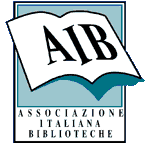 MODULO DI ADESIONE					(Allegato 1)Il Direttore/Responsabile della biblioteca_______________________________________________________________________Recapiti__________________________________________________________________________Biblioteca Denominazione _______________________________________________________________________________________________________________________________________________________________Indirizzo_________________________________________________________________________Recapito telefonico ___________________________________________________________________Indirizzo e-mail ___________________________________________________________________________Sito web e contatti social __________________________________________________________________	Chiede di aderireall’iniziativa denominata “Biblioteca del Salone” organizzata dall’AIB Sezione Campania, nell’ambito dell’evento “Salone del Libro e dell’Editoria Napoli Città Libro 2018”, 24-27 Maggio 2018,  presso San Domenico Maggiore, CON IL SEGUENTE PATRIMONIO LIBRARIO:Numero complessivo di documenti (Libri moderni)______________________________(E’ richiesta una bibliografia  di almeno cinquanta libri con i quali si intende partecipare all’iniziativa indicando: Titolo, autore, luogo e data di pubblicazione).IL MODULO DI ADESIONE COMPILATO IN TUTTE LE SUE PARTI E SOTTOSCRITTO DEVE  ESSERE TRASMESSO ASSIEME ALLA BIBLIOGRAFIA ENTRO E NON OLTRE IL 26 APRILE  A MEZZO MAIL ALL’INDIRIZZO: campania@cam.aib.it  INFORMATIVA E CONSENSO AI SENSI DEL DECRETO LEGGE 196/2003Ai sensi del Decreto Legislativo 196/2003, si informa che l’AIB Campania utilizzerà i dati forniti dall’Ente per fini organizzativi,comunicativi, statistici, documentativi e promozionali Data_____________________                                              Firma_____________________________________